Мотоцикл, мопед, скутер  - источники повышенной опасности!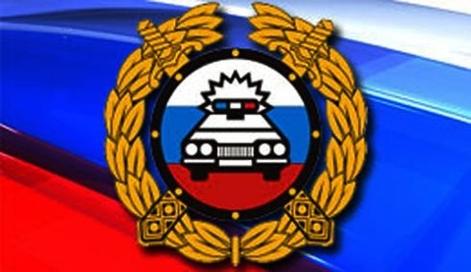 В летний период возрастает число ДТП с участием мототехники. Основными причинами ДТП являются слабая водительская дисциплина, управление мототехникой в нетрезвом виде, с превышением скоростного режима, без мотошлема, так же лицами не имеющим права на управление мототехникой. К тому же мотоцикл, мопед, скутер, квадроцикл – это самые незащищенные виды транспортных средств, и даже незначительные столкновения, а иногда и просто падение, могут повлечь за собой серьезные последствия.Согласно пункта 24.8 ПДД «Велосипедистам и водителям мопедов запрещается: двигаться по дороге без застегнутого мотошлема (для водителей мопедов)»Водителям мотоциклов, скутеров и мопедов, едущим по дороге без шлема, нужно опасаться всех остальных участников дорожного движения. Ведь любое ДТП, во-первых, закончится для водителя скутера травмами, а, во-вторых, любой сотрудник ГИБДД может наложить штраф за отсутствие шлема. Шлем нужен, чтобы продлить жизнь и сохранить здоровье водителя двухколесного транспортного средства.Статья 12.6 Кодекса РФ об административных правонарушениях (далее КоАП РФ): «Управление транспортным средством водителем, не пристегнутым ремнем безопасности, перевозка пассажиров, не пристегнутых ремнями безопасности, если конструкцией транспортного средства предусмотрены ремни безопасности, а равно управление мотоциклом либо перевозка на мотоцикле пассажиров без мотошлемов или в незастегнутых мотошлемах — влечет наложение административного штрафа в размере одной тысячи рублей»Что касается водителей мопедов (скутеров), то для них подобное нарушение правил дорожного движения попадает под статью 12.29 КоАП РФ: «Нарушение Правил дорожного движения лицом, управляющим мопедом, велосипедом, либо возчиком или другим лицом, непосредственно участвующим в процессе дорожного движения (за исключением лиц, указанных в части 1 настоящей статьи, а также водителя механического транспортного средства), — влечет наложение административного штрафа в размере восьмисот рублей».А теперь, внимание, Родители несовершеннолетних водителей!Да, конечно, мопед, скутер, квадроцикл – для многих ребят является предметом мечтания и, прежде чем воплотить мечту в реальность, родителям следует задуматься, где же его ребенок будет управлять своим транспортным средством? Дети, оказавшись в потоке транспорта на проезжей части, где даже подготовленный человек в первые минуты движения может с трудом ориентироваться, а ребенок зачастую, даже не знает, как ему правильно нужно двигаться по проезжей части, может растеряться, запаниковать и поступить не так, как ожидают от него другие участники дорожного движения, знающие Правила. Именно такие обстоятельства чаще всего способствуют совершению дорожно-транспортного происшествия. К сожалению, родители, купив ребенку скутер, мопед, мотоцикл, квадроцикл не принимают во внимание, что выезд на дорогу запрещен лицам, не достигшим 16-тилетнего возраста. Владельцы двухколесного транспортного средства не спешат учить правила дорожного движения.Давайте разберемся, что же такое скутер и обратимся к Правилам дорожного движения.В пункте 1.2. ПДД изложены понятия таких видов механических транспортных средств, как мотоцикл и мопед.Мотоцикл — двухколесное механическое транспортное средство с боковым прицепом или без него. К мотоциклам приравниваются трех- и четырехколесные механические транспортные средства, имеющие массу в снаряженном состоянии не более 400 кгМопед – двух- или трехколесное транспортное средство, приводимое в движение двигателем с рабочим объемом не более 50 куб. см и имеющее максимальную конструктивную скорость не более 50 км/ч. К мопедам приравниваются велосипеды с подвесным двигателем, мокики и другие транспортные средства с аналогичными характеристикамиКак видно из данных определений, понятия «мотоцикл» и «мопед» довольно емкие и охватывают все виды двухколесных механических транспортных средств. Так к какой же из приведенных категорий транспортных средств можно отнести скутер?Ответ очевиден. Если двухколесное механическое транспортное средство приводится в движение двигателем с рабочим объемом до 50 кубических сантиметров и имеет максимальную конструктивную скорость движения, определенную его технической характеристикой, не более 50 км/ч, то оно подпадает под определение мопеда. Порядок участия таких транспортных средств в дорожном движении и обязанности водителей мопедов оговорены в ПДД.Если же «скутер» оснащен двигателем с рабочим объемом более 50 кубических сантиметров, либо имеет максимальную конструктивную скорость движения, определенную его технической характеристикой,более 50 км/ч, такое транспортное средство приравнивается к мотоциклу.Водители таких «скутеров» должны иметь водительское удостоверение категории «А». Мотошлем в обязательном порядке должны использовать водители и пассажиры как мотоциклов, так и мопедов и приравненных к ним "скутеров" (на мопедах и приравненных к ним "скутерах" перевозить пассажиров запрещено, за исключением перевозки детей в возрасте до 7 лет на дополнительном специально оборудованном сиденье).Согласно ст. 24.1 Правил дорожного движения Российской Федерации управлять велосипедом при движении по дорогам разрешается лицам не моложе 14 лет, а мопедом (скутером) не моложе 16 лет.Ответственность за административные правонарушения в области дорожного движения предусмотрена 12 главой КоАП РФ:- Водители мопедов, и мотоциклов привлекаются к административной ответственности за нарушение правил дорожного движения на общих основаниях с водителями автомобилей.- За управление транспортным средством водителем, не имеющим права на управление транспортными средствами, предусмотрен административный штраф в размере от 5 тысячдо 15 тысяч рублей (ч.1 ст.12.7 КоАП РФ).Наиболее часто несовершеннолетние водители мопедов, мотоциклов, автомобилей привлекаются к административной ответственности за совершение следующих нарушений:- Управление транспортным средством, не зарегистрированным в установленном порядке — влечет наложение административного штрафа в размере от пятисот до восьмисот рублей (ч.1 ст. 12.1 КоАП РФ);- Управление транспортным средством водителем, не имеющим при себе документов на право управления им, регистрационных документов на транспортное средство — влечет предупреждение или наложение административного штрафа в размере пятисот рублей (ч1 ст. 12.3 КоАП РФ);- Управление транспортным средством водителем, не имеющим при себе страхового полиса обязательного страхования гражданской ответственности владельцев транспортного средства — влечет предупреждение или наложение административного штрафа в размере пятисот рублей (ч.2 ст. 12.3 КоАП РФ);- Управление транспортным средством водителем, не пристегнутым ремнем безопасности, перевозка пассажиров, не пристегнутых ремнями безопасности, если конструкцией транспортного средства предусмотрены ремни безопасности, а равно управление мотоциклом либо перевозка на мотоцикле пассажиров без мотошлемов или в незастегнутых мотошлемах — влечет наложение административного штрафа в размере одной тысячи рублей (ст. 12.6 КоАП РФ);- Управление транспортным средством водителем, находящимся в состоянии опьянения — влечет наложение административного штрафа в размере тридцати тысяч рублей с лишением права управления транспортными средствами на срок от полутора до двух лет (ч.1 ст.12.8 КоАП РФ).Необходимо знать юным водителям и их родителям об ответственности за нарушение правил дорожного движения, какая мера наказания ждет несовершеннолетних, ведь, в первую очередь, за подростками должны следить родители, ведь именно они и несут ответственность за своих несовершеннолетних детей.Родителям и законным представителям несовершеннолетних необходимо помнить, что за вред, причинный несовершеннолетним, не достигшим возраста 18 лет, отвечают его родители или законные представители. При отсутствии самостоятельного заработка у несовершеннолетнего административный штраф взыскивается с его родителей или законных представителей (ст. 32.2 КоАП РФ).Кроме того, родители или законные представители несовершеннолетних могут быть привлечены к административной ответственности по ч.1 ст. 5.35 КоАП РФ за неисполнение ими обязанностей по содержанию и воспитанию несовершеннолетних.Санкция данной статьи предусматривает предупреждение или наложение административного штрафа в размере от ста до пятисот рублей.Так же предусмотрена возможность применения в отношении несовершеннолетнего, управляющего транспортным средством и не достигшего возраста для привлечения к административной ответственности (16 лет), мер обеспечения производства по делу об административном правонарушении – отстранение от управления транспортным средством, задержание транспортного средства, доставление несовершеннолетнего в дежурную часть (ст. 24.5 КоАП РФ).В соответствии с Федеральным законом № 307-ФЗ от 14.10.2014 года «О внесении изменений в Кодекс Российской Федерации об административных правонарушениях и отдельные законодательные акты Российской Федерации» (вступившим в силу с 15 ноября 2014 года) требования к водителям маломощных транспортных средств стали более серьезными:Статья 25. Основные положения, касающиеся допуска к управлению транспортными средствами1. В Российской Федерации устанавливаются следующие категории и входящие в них подкатегории транспортных средств, на управление которыми предоставляется специальное право (далее — право на управление транспортными средствами):- категория "А" — мотоциклы;- категория "М" — мопеды и легкие квадрициклы;- подкатегория "А1" — мотоциклы с рабочим объемом двигателя внутреннего сгорания, не превышающим 125 кубических сантиметров, и максимальной мощностью, не превышающей 11 киловатт;- подкатегория "В1" — трициклы и квадрициклы;7. Российское национальное водительское удостоверение, подтверждающее право на управление транспортными средствами категории "А", подтверждает также право на управление транспортными средствами подкатегории "А1" и подкатегории "В1" с мотоциклетной посадкой или рулем мотоциклетного типа, категории "В" — подкатегории "В1" (кроме транспортных средств с мотоциклетной посадкой или рулем мотоциклетного типа).Статья 26. Условия получения права на управление транспортными средствами1. К сдаче экзаменов допускаются лица, достигшие установленного настоящей статьей возраста, имеющие медицинское заключение об отсутствии противопоказаний к управлению транспортными средствами, прошедшие в установленном порядке соответствующее профессиональное обучение.2. Право на управление транспортными средствами предоставляется:- транспортными средствами категории "М" и подкатегории "А1" — лицам, достигшим шестнадцатилетнего возраста;- транспортными средствами категорий "А", "В", "С" и подкатегорий "B1", "С1" — лицам, достигшим восемнадцатилетнего возраста;- транспортными средствами категорий "D", "Tm", "Tb" и подкатегории "D1" — лицам, достигшим двадцатиоднолетнего возраста.Сохраним жизнь и здоровье детей, ведь они самое дорогое, что у нас есть!!!!Источник: http://vytegra.munrus.ru/govinfo/govinfomvd/media/2018/5/4/mototsikl-moped-skuter-istochniki-povyishennoj-opasnosti/